ТЭД и ДС гр 32 ТЭ на 14.11.2020Задание 1Изучить и законспектировать тему: Теоритические основы управления состоянием и функционированием автомобильных дорог.Источники:https://bstudy.net/645036/tehnika/teoreticheskie_osnovy_upravleniya_sostoyaniem_funktsionirovaniem_avtomobilnyh_doroghttps://studopedia.ru/12_103671_obshchie-trebovaniya-i-printsipi-upravleniya-sostoyaniem-avtomobilnih-dorog.htmlЗадание 2Изучить и законспектировать тему: Основные показатели взаимодействия автомобиля с дорогой.Источники:https://studfile.net/preview/6009321/page:7/https://studopedia.ru/3_4113_vzaimodeystvie-dorogi-i-avtomobilya.htmlЗадание 3 Указать какие силы действуют на данном эпюре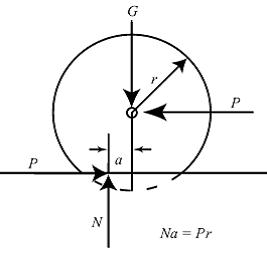 